    　　　　やまなし心のバリアフリー宣言事業所☆ この企業・事業所へのお問い合わせ先 　 ホームページ　 https://www.asobi-juku.com/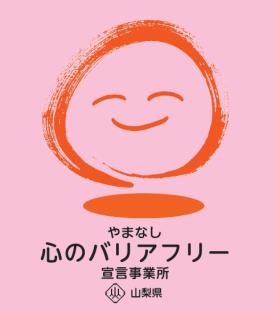 所在地   甲府市貢川一丁目２－２３担当部署　 －（登録なし）担当者   －（登録なし）電話番号   ０５５－２２７－７７１９ＦＡＸ番号   ０５５－２２７－７７１９事業所名 社会福祉法人あそびじゅく　（法人本部 ・ 県内４事業所）宣言内容 ◇　全ての障害者に対して、障害を理由とする不当な差別をいたしません。◇　全ての障害者に対して、合理的な配慮の提供に努めます。◇　障害者と障害者でない者が相互に人格と個性を尊重し合いながら共に暮らすことができる共生社会の構築に係る取組を進めます。主な取組 ○　障害者とその家族が豊かな社会生活を過ごせるよう、質の高い福祉サービスを提供しています。○　支援学校や盲学校などの実習生の受け入れを行っています。○　中学生の職場体験やボランティアの受け入れを行っています。